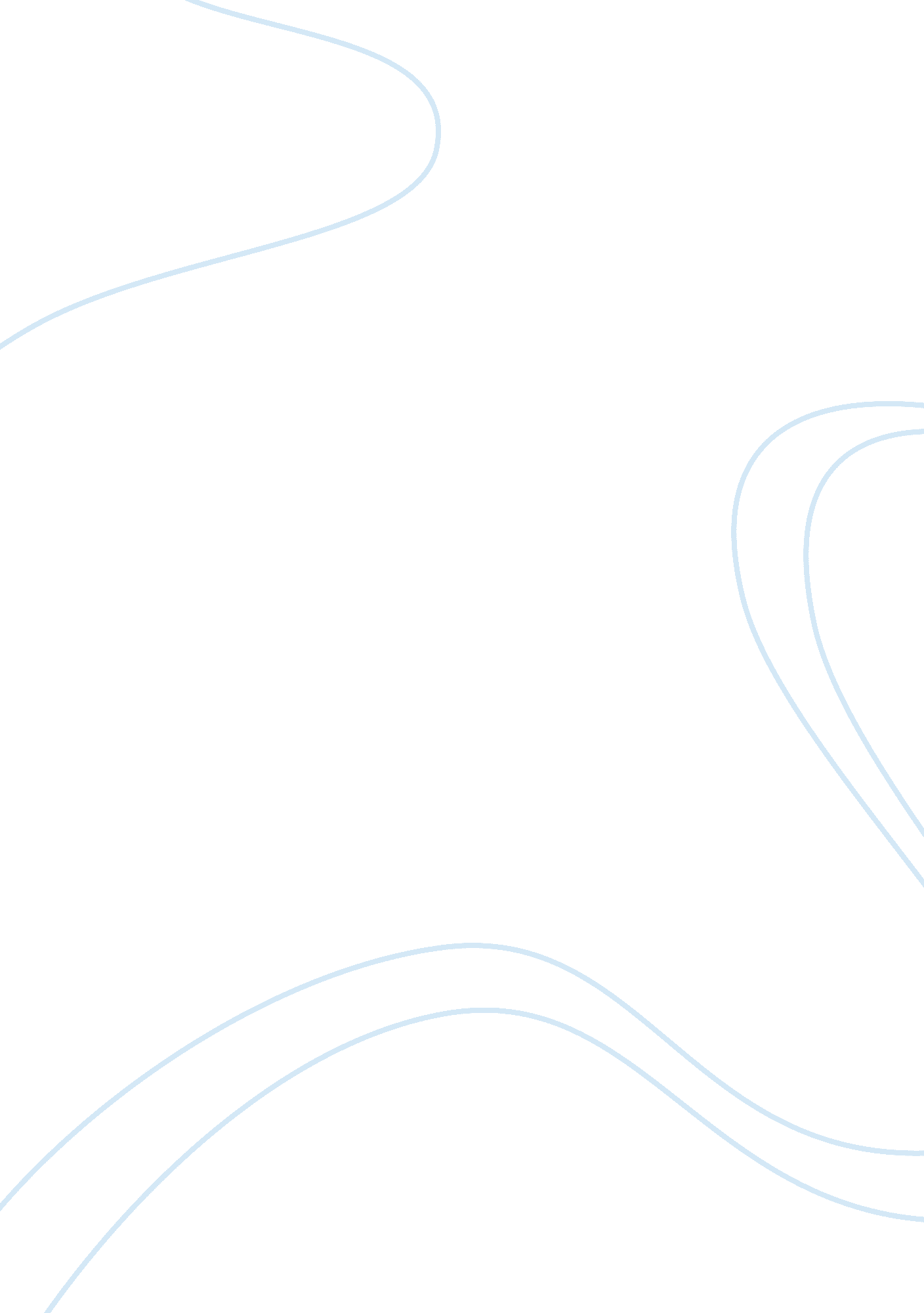 Noise pollution assignment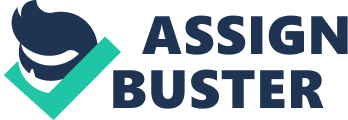 Nowadays, noise is defined as unwanted sound. Noise pollution consists of all the unwanted sounds in our daily life and sonic pollution originated in the workplace. There are some types of noise pollution found in the environment, workplace and new technology (Two sentences are missing. Rewrite your Thesis Statement since the topics developed in the essay do not match with your Thesis Statement. After each paragraph find in blue the main topic each paragraph is about. So, use them to rewrite your The. Statement. ) It is not easy to give an adequate noise pollution definition. However, noise elution would basically be a form of pollution done by different audio sources that distract, irritate or damage certain environment. Noise is really any unwanted sound, some sound that is not natural to given environment and it causes disturbance to not only natural processes but can also cause harm to human society. Noise pollution can become big environmental problem in some areas. It is not only stressful to many animals. Noise pollution The most common source of noise pollution is transportation, in form of motor vehicles. Some other sources like car alarms, emergency service sirens, office equipment, factory machinery, construction work, barking dogs, power tools, lighting hum, different audio systems, loudspeakers and noisy people can also cause noise pollution but motor vehicles are globally speaking dominant source of noise pollution. Sources of noise pollution. Nowadays in our world there exist some types of noise pollution; examples of this are the following: Neighborhood noise: Excessive noise from neighbors can be frustrating and can cause a lot of unnecessary stress. In many cases, people making the noise is unaware they are causing a problem. This can usually be sorted out quite quickly by letting the person know the noise is affecting you. Barking dogs: Noise from barking dogs is dealt with in the same way as other domestic noise. Construction noise: Construction sites are a very common source of noise pollution. They are often in areas which were quiet beforehand and therefore the noise generated from their activities is very noticeable. Street and traffic noise: The Environmental Protection Act does not cover noise from traffic, be it car, train, bus or airplane traffic. In some circumstances, we may be able to tackle individual vehicle owners who persistently use their radio in an unacceptable way. Types of noise pollution. Conclusion Noise pollution represents an important public health problem that can lead to hearing loss, sleep disruption, cardiovascular disease, social handicaps, reduced productivity, impaired teaching and learning, absenteeism, increased drug use. , and accidents. It can impair the ability to enjoy one’s property and leisure time and increases the frequency of antisocial behavior. Noise adversely affects general health and well-being in the same way as does chronic stress. It adversely affects future generations by degrading residential, social, and learning environments with corresponding economic losses. 